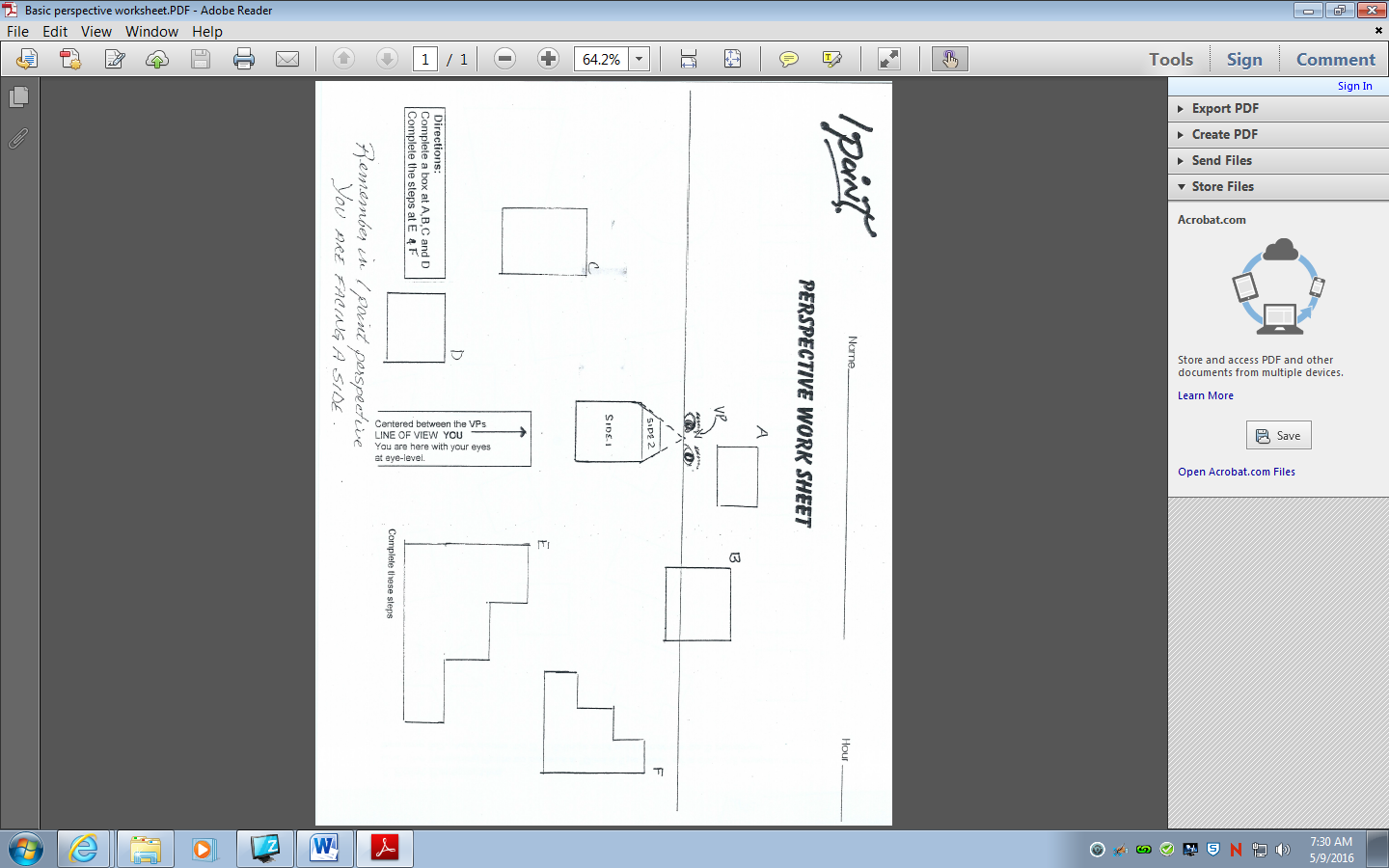 1 Point Perspective Name								Name________________________ Hr___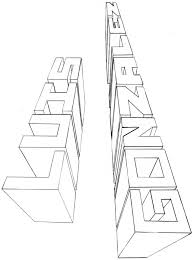 Draw your name in 1pt perspective.  Start by writing your name in block letters and then draw the guidelines using the vanishing point. Your name should appear 3 times: above and below the vanishing point and to the left of the vanishing point like the example.  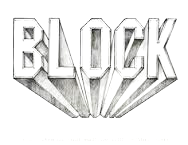 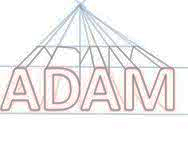 